Сумська міська радаVІІ СКЛИКАННЯ LXIX СЕСІЯРІШЕННЯвід 26 лютого 2020 року № 6498-МРм. СумиРозглянувши звернення громадянина, надані документи, відповідно до протоколу засідання постійної комісії з питань архітектури, містобудування, регулювання земельних відносин, природокористування та екології Сумської міської ради від 16.01.2020 № 181, статей 12, 20, частини 6 статті 186 Земельного кодексу України, статті 50 Закону України «Про землеустрій», частини третьої статті 15 Закону України «Про доступ до публічної інформації», керуючись пунктом 34 частини першої статті 26 Закону України «Про місцеве самоврядування в Україні», Сумська міська рада  ВИРІШИЛА:Затвердити проект землеустрою щодо відведення земельної ділянки та змінити її цільове призначення із земель сільськогосподарського призначення                                        
для індивідуального садівництва на землі житлової та громадської забудови для будівництва і обслуговування житлового будинку, господарських будівель і споруд (присадибна ділянка) за адресою: м. Суми, Громадська організація «садівниче товариство «Хімік-1», земельна ділянка № 514, кадастровий номер 5910136300:10:006:0514, площа 0,0390 га, яка перебуває в приватній власності  Замотайла Сергія Вікторовича на підставі витягу з Державного реєстру речових прав на нерухоме майно про реєстрацію права власності  № 52195885                                 від 28.01.2016, реєстраційний номер об’єкта нерухомого майна 606052759101.Секретар Сумської міської ради                                                            А.В. БарановВиконавець: Михайлик Т.О.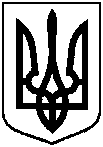 Про затвердження Замотайлу Сергію Вікторовичу проекту землеустрою щодо відведення земельної ділянки та зміну її цільового призначення за адресою: м. Суми, Громадська організація «садівниче товариство «Хімік-1», земельна ділянка № 514